“The Scarlet Ibis” Window Reading AssignmentA Window reading response allows you to see the literary aspects of a story or essay by focusing on key stylistic citations (quotes) and analyzing their significance in the context of what you’ve read.These citations are framed around four important images from what you’ve read, allowing us to see what they mean, as if looking through a window at an image.For the assigned reading, choose three significant literary citations (quotes) that clearly represent:The ThemeThe Narrative StyleYour Favorite PassageEach citation must be at least two sentences long and parenthetically citedNext, in at least three sentences, analyze how the three citations provide insight into what you’ve read How to do it: Place favorite quote at the topPlace narrative style quote on the leftPlace theme example quote on the rightEach passage must be at least 2 sentences longPlace your analysis on the bottom—it must be at least 3 sentences longIn the center of the frame, draw, cut out, or download pictures that clearly symbolize the three passages cited (quoted) and your analysisBelow each picture, explain how each image is a metaphor or symbol for each passage and your analysis of the story or essay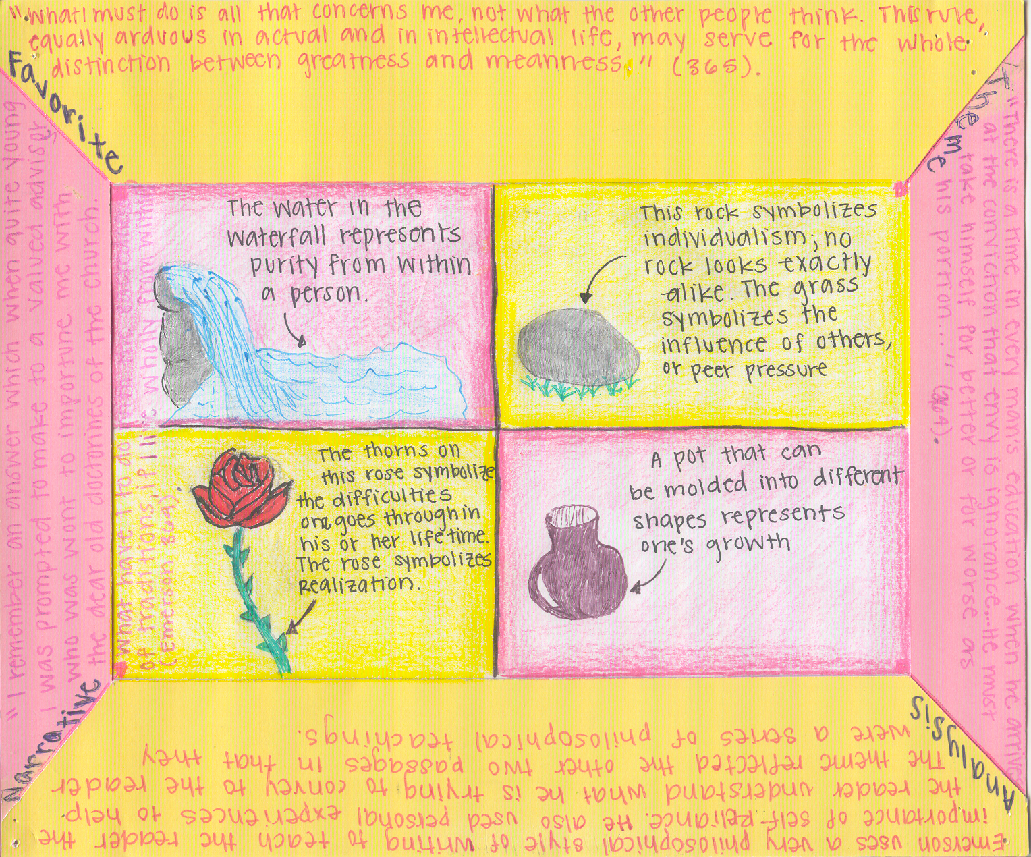 